RIWAYAT HIDUPNURHIKMAH. Lahir di Pangkajene pada tanggal 24 Februari 1987. Penulis adalah anak ketiga dari tiga bersaudara, buah hati dari pasangan Ayahanda Saharuddin (alm) dan Fatimah Muhkamat. Penulis mulai menimba ilmu di SD Negeri 11 Pabundukang Kabupaten Pangkep tahun 1994-1999, lalu penulis melanjutkan pendidikan di SLTP Negeri 1 Bungoro Kabupaten Pangkep pada tahun 1999-2002. Selanjutnya penulis melanjutkan pendidikan di SMA Negeri 1 Pangkajene Kabupaten Pangkep tahun 2002-2005. Kemudian pada tahun 2008 terdaftar sebagai mahasiswa di Universitas Negeri Makassar pada Fakultas Ilmu Pendidikan Program Studi Pendidikan Guru Pendidikan Anak Usia Dini (PG-PAUD). Pengalaman Organisasi selama menjadi mahasiswa Universitas Negeri Makassar, pernah menjabat sebagai Sekretaris Bidang II (Bidang Pengembangan Bakat, Minat dan Potensi Mahasiswa) selama 2 periode kepengurusan 2010-2012 HIMA PAUD FIP UNM. Dan menyelesaikan Program Studi Strata 1 Pendidikan Guru Pendidikan Anak Usia Dini (PG-PAUD) Fakultas Ilmu Pendidikan Universitas Negeri Makassar pada tahun 2013. 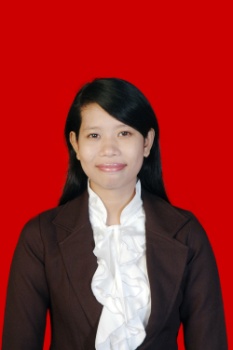 